江苏有线EPON系统检测方案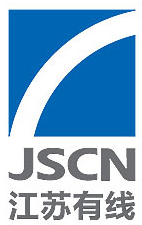 江苏有线技术研究院二 O二 O 年 三 月目录江苏有线EPON系统检测方案检测目的本检测方案为江苏有线EPON系统采购检测使用。检测依据YD/T 1475-2006《接入网技术要求－基于以太网方式的无源光网络(EPON)》；YD/T1771-2012《以太网无源光网络（EPON）系统互通性》；《中国电信EPON设备规范V3.0》。检测范围和对象本次检测对象为现网和计划用于FTTB场景的PON产品。检测项目包括：业务承载功能互通性测试（含10GEPON）；性能互通性测试（含10GEPON）；EMS网管互通性测试（含10GEPON）；组播功能测试；IPv6功能测试。检测环境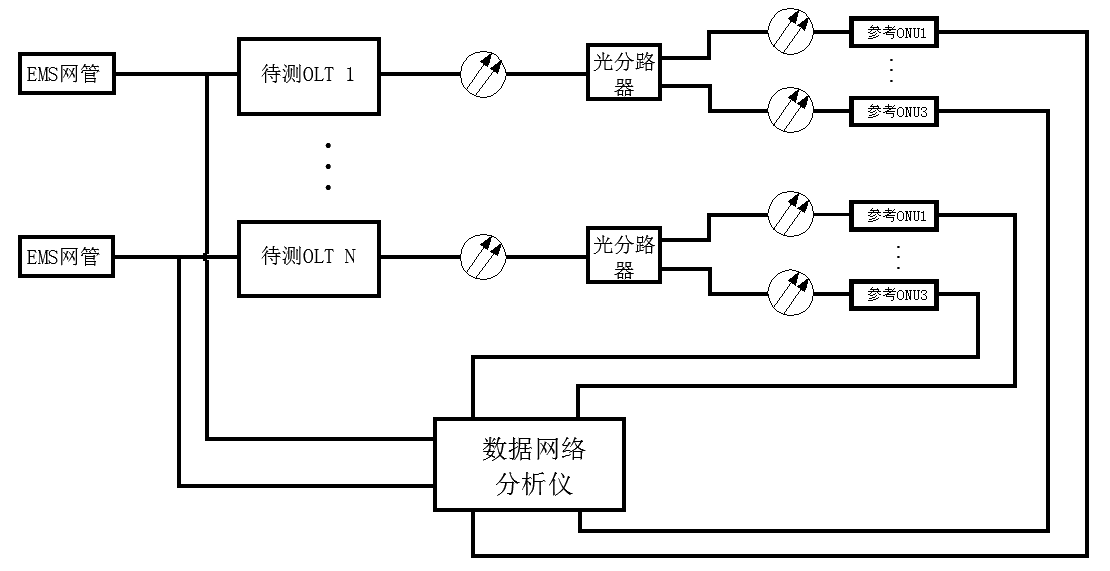 图1  待测OLT与参考ONU组网拓扑图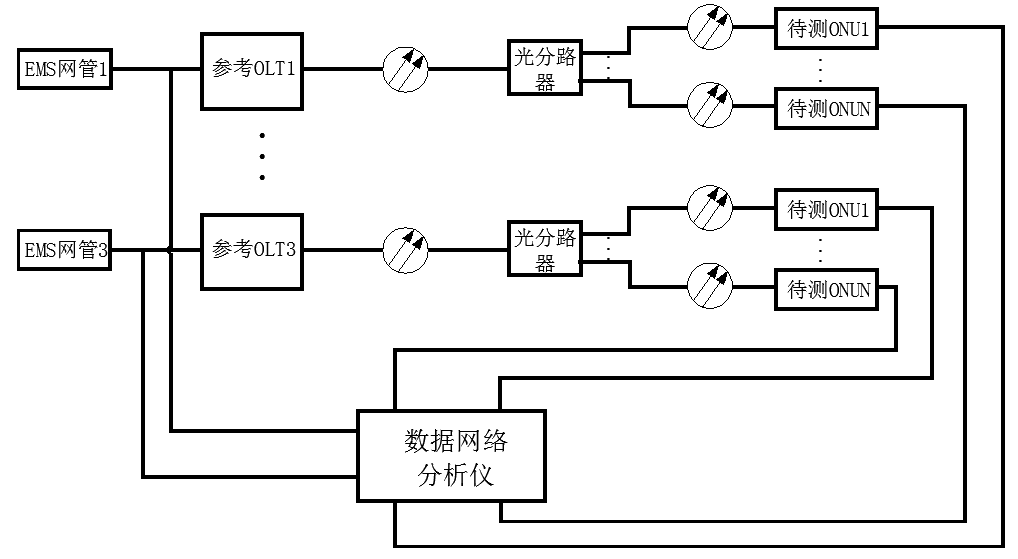 图2  参考OLT与待测ONU组网拓扑图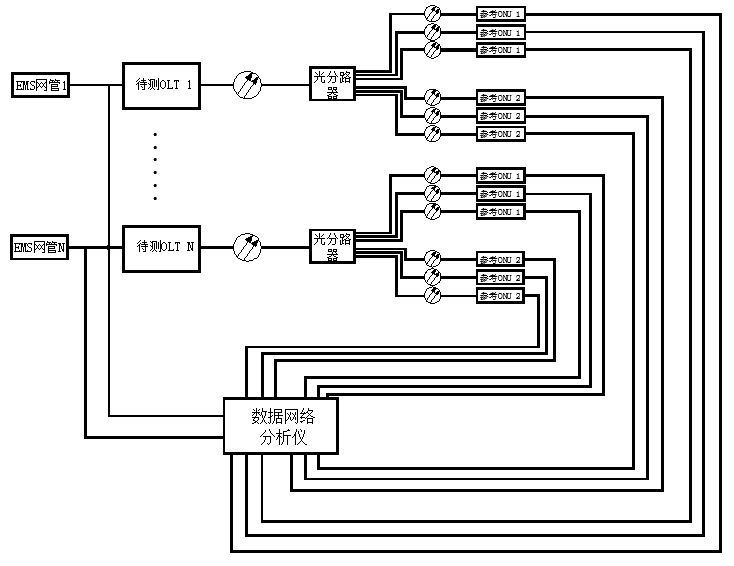 图3  性能互通测试—待测OLT组网拓扑图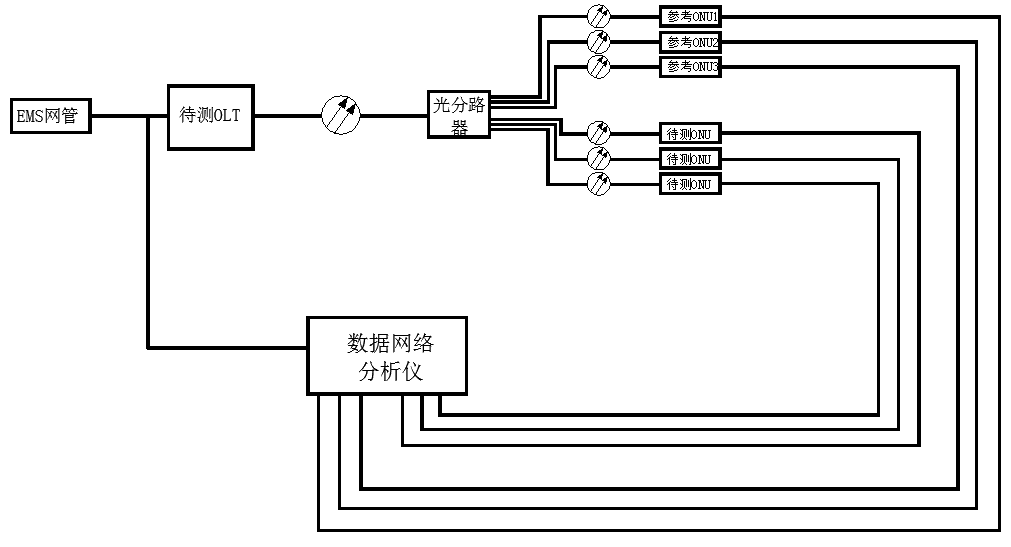 图4  性能互通测试—待测ONU组网拓扑图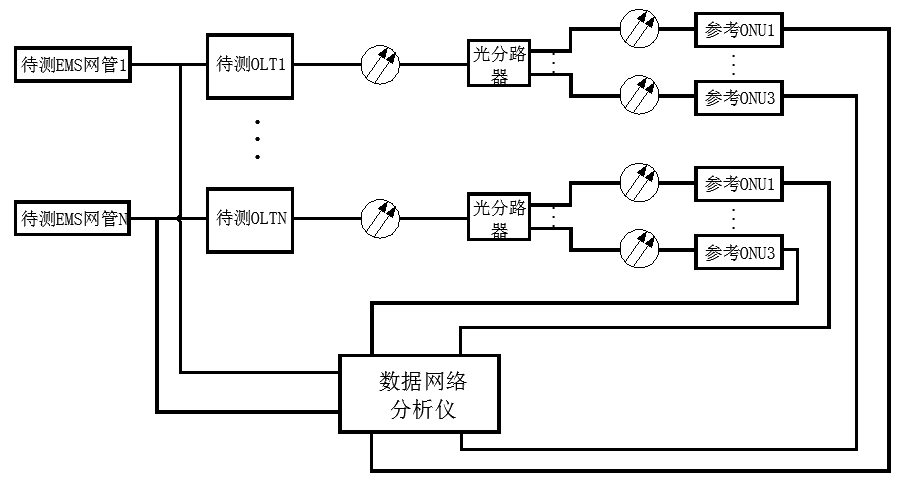 图5待测EMS与参考ONU组网拓扑图检测器材和仪器其他★项为必须支持项，★项检测不合格企业后续如果参加相应参测部分的投标，则投标将被否决；本检测方案最终解释权属于江苏有线。检测内容7.1 业务承载功能互通性测试 ★ONU初始化配置功能 ★ONU上线认证功能 ★光链路测量和诊断功能 ★ONU端口环路检测功能 ★VLAN功能 ★异常发光ONU检测功能7.2 性能互通测试7.2.1 ★吞吐量性能互通测试7.2.2 ★数据转发延时性能互通测试7.2.3 ★丢包率性能互通测试7.3 EMS网管功能测试（含10GEPON网管）7.3.1 以业务模板方式对ONU进行批量上线自动配置7.3.2 ★ONU与PON口绑定的配置功能测试7.3.3 ★ONU升级功能测试7.3.4 网管查询和统计功能7.3.5 ★ONU告警上报管理7.4 组播功能测试7.4.1 ★IPV4组播vlan和IGMP Proxy功能测试7.4.2 ★IPV6组播vlan和MLD Proxy功能测试7.5 IPv6功能测试7.5.1 ★IPv6地址获取与业务7.5.2 ★IPv6管理功能测试江苏下一代广电网物联网研究中心委 托 检 验 书                                                         编  号：       地址：江苏省南京市玄武区运粮河西路101号                             E-mail：jscntc@jscniot.com           序号名称要求数量1TESTCENTER数据网络分析仪支持2、3层以太网性能、组播测试12PON协议分析仪支持EPON协议13光功率计含可调光衰24网管测试工作站由各厂家自行提供/5X型耦合器2*246交换机24口三层千兆以太网17尾纤3米SC-SC若干7尾纤5米SC-SC若干8分光器1分16盒式29网线箱110插线板若干11固定光衰10dB511固定光衰5dB512标签纸513测试用笔记本114串口调试线串口-串口114串口调试线串口-USB1测试项目ONU初始化配置功能测试说明测试是否支持OLT通过扩展的OAM对ONU进行批量化初始化配置。并记录ONU在初始化过程中（包括MPCP注册、OAM发现、OLT预配置下发）的交互报文，并检查是否符合标准。测试步骤1、按照图1和2建立测试环境，使设备处于正常工作状态。2、使一个同厂商ONU上电并完成MPCP注册和OAM发现后，OLT应能自动下发ONU的初始化配置。预计结果ONU完成MPCP注册、标准和扩展的OAM发现过程后，OLT应向ONU查询ONU ID、ONU芯片的FirmwareVer、ONU Chipset ID、ONU Capability等属性。在完成加密和DBA参数配置后，OLT应根据业务需求远程配置如下功能和参数：以太网端口打开，以太网端口的VLAN配置、ONU每个端口业务流分类/排队/标记规则、以太网端口上行限速（Policing）功能要求等。对初始化过程进行保存与检查,并且初始化过程符合CTC3.0标准。测试项目ONU上线认证功能测试说明验证ONU混合认证功能测试步骤1、按照图1和2建立测试环境，使设备处于正常工作状态。2、通过网管配置OLT打开ONU混合认证功能（即OLT根据ONU MAC或LOID进行认证）。3、通过OLT的网管配置该ONU为合法ONU（将其MAC输入OLT的合法ONU列表）。4、将该ONU通过ODN连到OLT，检查ONU是否正确完成注册；通过OLT侧的网管查看ONU注册信息（如ONU的MAC、分配的LLID等）。5、通过OLT的网管配置该ONU为合法ONU（将其LOID输入OLT的合法ONU列表，但其MAC地址不在合法列表中）。6、将该ONU通过ODN连到OLT，检查ONU是否正确完成注册；通过OLT侧的网管查看ONU注册信息（如ONU的LOID、分配的LLID等）。7、通过OLT的网管配置该ONU为合法ONU（将其LOID+password输入OLT的合法ONU列表，但其MAC地址不在合法列表中）。8、将该ONU通过ODN连到OLT，检查ONU是否正确完成注册；通过OLT侧的网管查看ONU注册信息。9、设置该ONU为非法ONU（OLT的合法ONU列表中不存在该ONU的MAC、LOID或LOID+password）连到OLT，检查ONU的注册请求是否被拒绝；通过OLT侧的网管查看是否有非法ONU注册的告警。预计结果1、OLT支持对ONU的MAC、LOID+password以及前两者的混合模式认证；合法ONU能够实现正常的注册，并能收发数据。2、非法ONU不能实现正常的注册，且OLT在接收到非法ONU的注册请求后应向网管告警。测试项目光链路测量和诊断功能测试说明验证OLT和ONU是否支持光链路测量功能测试框图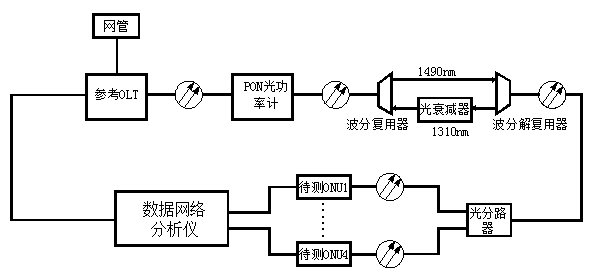 测试步骤1、按照上图建立测试环境，使设备处于正常工作状态；仪表包括可调光衰减器、PON光功率计和数据网络分析仪等。2、首先在PON接口下连接入所有ONU，调节光衰减器使PON光功率计显示功率值为-10dBm左右。在EMS上观察OLT是否支持对PON接口下ONU的下行接收光功率、上行发射光功率的测量，实现光链路的故障诊断；通过网管、命令行读取ONU光模块参数（工作温度、电压、偏置电流、接收光功率、发送光功率）。3、将PON光功率计的读数和命令行及OLT网管显示的读数进行比较，计算其精度。4、调节光衰减器，使PON光功率计显示的功率值为-20dBm左右，重复步骤3验证其测量精度。（PX20+光模块测试）5、调节光衰减器，使PON光功率计显示的功率值为-30dBm左右，重复步骤3验证其测量精度。预计结果OLT能正确读取各厂家的ONU光模块参数的监测，下行、上行光功率测量精度均不劣于±1dB。ONU应支持对来自OLT的下行光功率测量功能，测量精度不应劣于±2dB。3、在改变衰减量情况下，OLT能读取各厂家ONU的光参数变化符合预期值。4、要求EMS网管和命令行均能支持光链路测量显示。测试项目ONU端口环路检测功能测试说明ONU端口环路检测功能测试步骤1、按照图1和2建立测试环境，使设备处于正常工作状态。2、场景1：用网线将同厂家单个ONU的两端口之间形成环路。3、场景2：ONU端口插入特制网线，使得ONU的单端口形成自环。4、在上述2种场景下，查看端口的状态，观察灯的状态，并在命令行和网管上同时查看是否有环路产生告警，解除环路后是否有消除的告警上报。预计结果1、ONU应支持同一ONU下不同端口以及同一ONU下单端口下的环路检测。ONU默认要求开通环路检测，ONU检测到端口环路后应将该端口关闭并进行告警上报。2、2、3情况下都应该有环路告警上报，记录各厂家的link指示灯状态。3、在环路解除后，告警消除。测试项目VLAN功能测试说明采用OLT加多个异厂ONU的环境；在OLT和ONU间实现QINQ功能，通过数据网络分析仪验证。测试步骤按照图1和2建立测试环境，使设备处于正常工作状态。OLT侧配置ONU端口业务模板，实现不同ONU的同一端口采用不同的VLAN ID。通过网管配置ONU的转换功能，实现ONU预配置的VLAN ID转换为业务模板下发的VLAN ID。OLT的PON口侧采用灵活QINQ方式在CVLAN外配置SVLAN。数据网络分析仪剥除两层标签，通过打流验证配置是否成功。预计结果1、OLT应支持VLAN Stacking功能。OLT设备应通过硬件实现支持选择性SVLAN的功能。2、ONU应支持IEEE 802.1Q协议和VLAN Trunk功能。ONU设备必须支持VLAN转换。对于从用户侧接受的Tagged报文，ONU上应能够建立VLAN转换表，支持每个用户接入VLAN ID到网络VLAN ID的转换。测试项目异常发光ONU功能的互通性测试说明验证OLT检测异常发光ONU功能的互通性测试步骤1、按图2搭建测试环境，并使ONU成功注册到OLT上；
2、通过数据网络分析仪向EPON系统发送上下行数据流；
3、配置其中1台ONU强制其长发光；
4、开启OLT异常发光检测功能，从网管上观察该PON口下所有ONU是否仍然注册，从数据网络分析仪上判断是否ONU的数据业务受到影响，从EPON协议分析仪上分析OAMPDU格式是否正确；
5、重启该ONU后，从网管上观察该PON口下ONU的注册情况，从数据网络分析仪上判断其他ONU的数据业务是否受到影响；
6、关闭该ONU长发光并重启，观察ONU是否能够成功注册，数据业务是否恢复。预计结果OLT支持异常发光ONU的检测，且能远程关闭ONU1的发送机电源；步骤4中，网管上观察不到除强制常发光ONU以外的注册请求；步骤5中，所有ONU注册成功。测试项目吞吐量性能测试测试说明测试1G-EPON组网系统的以太网业务吞吐能力测试步骤按照图3、4建立测试环境，使设备处于正常工作状态。2、测试应单向分别进行。3、进行RFC2544的测试时，应将设备的地址表老化关掉（OLT和ONU都应关掉）。4、上行方向，仪表向每个ONU的待测端口发送1条untag单播的以太网业务流。ONU将每个端口的单播业务标记为VLAN ID ：1001，且OLT为单播业务标记SVLAN，SVLAN＝CVLAN。5、下行流量，仪表向OLT的上联口发送双层tag的单播以太网业务流，CVLAN＝SVLAN，且CVLAN范围为：1001，分别对应ONU的响应端口，由OLT去标记业务流的SVLAN，ONU将单播业务流的CVLAN剥除。6、测试时间设置为10秒。7、测试采用7个典型包长：64字节、128字节、256字节、512字节、1024字节、1280字节、1514字节。8、应采用自动化脚本测试方式与传输延时、过载丢包率、长期丢包率等一道进行测试。预计结果上行吞吐量大于900M，下行总吞吐量大于950M测试项目以太网业务转发时延测试测试说明测试1G-EPON组网以太网业务转发时延测试测试步骤1、按照图3、4建立测试环境，使设备处于正常工作状态。2、测试采用 7 个典型包长：64 字节、128 字节、256 字节、512 字节、1024 字节、1280字节、1514 字节。3、上行方向，仪表向每个ONU的待测端口发送1条untag单播的以太网业务流。ONU将每个端口的单播业务标记为VLAN ID ：1001，且OLT为单播业务标记SVLAN，SVLAN＝CVLAN。4、下行流量，仪表向OLT的上联口发送双层tag的单播以太网业务流，CVLAN＝SVLAN，且CVLAN范围为：1001，分别对应ONU的响应端口，由OLT去标记业务流的SVLAN，ONU将单播业务流的CVLAN剥除。5、测试时间设置为 10 秒。6、测试的流量为吞吐量的 90％。7、测试结果应以平均转发延时为准，同时记录最大转发时延和最小转发时延作为参考。预计结果下行小于1ms,上行小于1.5ms测试项目丢包率性能互通测试（时长3小时）测试说明测试1G-EPON组网以太网业务转发丢包率测试,验证系统的稳定性。测试步骤1、按照图3、4建立测试环境，使设备处于正常工作状态。测试时双向流量同时发送。测试采用512字节。测试的总流量设置为90%吞吐量。2、上行方向，仪表向每个ONU的待测端口发送1条untag单播的以太网业务流。ONU将每个端口的单播业务标记为VLAN ID ：1001，且OLT为单播业务标记SVLAN，SVLAN＝CVLAN。3、下行流量，仪表向OLT的上联口发送双层tag的单播以太网业务流，CVLAN＝SVLAN，且CVLAN范围为：1001，分别对应ONU的响应端口，由OLT去标记业务流的SVLAN，ONU将单播业务流的CVLAN剥除。4、通过仪表观察OLT和ONU的接收的流量的VLAN是否符合要求。配置试设备正常业务，采用数据网络性能分析仪进行丢包率测试，记录测试结果。预计结果当OLT仅承载以太网/IP业务时，在特定双向业务流量下（业务流量为吞吐量的90％）的3小时丢包率应为0。测试项目以业务模板方式对ONU进行批量上线自动配置测试说明验证网管功能能否支持对批量新ONU注册发现并自动授权和下发VLAN配置功能测试步骤按照图5建立测试环境，使设备处于正常工作状态。1、配置ONU业务模板，采用QINQ方式部署，针对ONU其中1个端口的VLAN ID做递增处理，步进值为1。2、配置MAC地址池或者批量录入LOID，并与ONU业务模板相绑定。3、连接多个ONU到PON口下，EMS端收到ONU注册请求后能够授权ONU上线命令并将模板配置下发到ONU端口上，从而达到自动开通业务的功能。通过数据网络分析仪验证网管配置的有效性。预计结果建议网管支持批量化自动下发配置。测试项目ONU与PON口绑定的配置功能测试测试说明要求网管能对支持对ONU进行预绑定和预配置下发测试步骤1、按照图5建立测试环境，使设备处于正常工作状态。2、通过网管对预定PON口绑定指定ONU进行MAC绑定和VLAN预配置。3、接入ONU，在ONU上线后，能从网管上拿到配置。预计结果ONU与PON口绑定的配置功能测试测试项目ONU 设备软件升级测试（包含静默升级和异常中断）测试说明验证ONU升级过程中遇到的各种可能情况后ONU是否还能正常工作，并在升级过程中不影响各项业务的正常运行测试步骤按照图6建立测试环境，使设备处于正常工作状态。查看ONU的软件版本号对ONU进行软件升级，在软件下载过程中将ONU断电并重启，查看ONU重启后所有业务功能(包括有线和无线)是否正常。对ONU进行软件升级，当下载完成并开始写Flash 5秒钟后，将ONU断电并重启，查看ONU重启后所有业务功能(包括有线和无线)是否正常。对ONU进行软件升级，当下载完成并开始写Flash 10秒钟后，将ONU断电并重启，查看ONU重启后所有业务功能(包括有线和无线)是否正常。对ONU进行软件升级，使用错误的版本文件作为下载文件，ONU不进行重启，查看ONU所有业务功能(包括有线和无线)是否正常。对ONU进行软件升级，当下载开始时重新插拔光纤，家庭网关不进行重启，查看ONU所有业务功能(包括有线和无线)是否正常。对ONU进行软件升级，使用正确的版本文件作为下载文件，查看下载过程和烧写Flash过程中，查看ONU所有业务功能(包括有线和无线)是否正常。烧写完成后ONU正常重启，查看ONU重启后所有业务功能(包括有线和无线)是否正常，版本号是否更新。预计结果步骤2,3,4,5,6,7中，版本下载过程和Flash烧写过程中业务不中断。步骤3,4中，Flash被破坏，设备自动倒换到备用分区image使用，所有业务配置正常。步骤7中，版本升级成功，版本号更新为新版本号。测试项目网管查询和统计功能测试测试说明网管支持基本信息、在线数量、告警类型和数量的统计，同时支持性能统计，包括光功率、ONU距离、端口流量等。验证OLT是否支持基于扩展OAM的ONU 基本信息（SN、Firmware Ver、Chipset ID、Capability（1-3）等）远程查询测试步骤1、按照图5建立测试环境，使设备处于正常工作状态。2、网管执行以下功能：基本信息、在线数量、告警类型和数量的统计，光功率、ONU距离、端口流量等性能统计。3、网管支持用户认证信息（MAC地址、LOID）、安装位置信息等内容的导出和导入功能。4、网管支持查询各ONU的序列号 (ONU SN）。5、网管支持查询参考ONU的FirmwareVer，查看该ONU是否能否返回正确的固件版本信息。6、网管支持查询参考ONU的芯片ID（CHIPSET ID），查看该ONU是否能否返回正确的chipset ID信息。7、网管支持查询参考ONU的能力（ONU Capability），查看该ONU是否能否返回正确的ONU Capability信息。预计结果应支持网管查询和统计相关功能。测试项目ONU告警上报管理测试说明验证系统是否支持告警管理和告警上报测试步骤1、按照图5建立测试环境，使设备处于正常工作状态。2、网管配置ONU告警显示功能，配置告警阈值参数；需要测试的告警类型有：ONU断纤、掉电告警、风扇告警、光链路诊断相关的越限告警/警示（包括光模块工作温度、供电电压、偏置电流、发送光功率和接收光功率参数）、以太端口link down/up告警、以太网端口环回告警，LOS告警、异常发光ONU告警。3、ONU配合产生告警，查看告警上报情况。4、ONU配合返回正常工作，查看告警上报情况。 5、逐个检查每个告警项是否上报成功和告警自动恢复等，检查告警项内容是否统一。6、网管配置ONU关闭告警上报功能。7、ONU配合产生告警，查看告警上报情况。8、使该ONU处于离线状态，打开ONU告警上报功能。9、ONU上线之后重复步骤3和4。预计结果ONU上述现象能正常告警，并且各ONU上报告警项内容一致。测试项目IPV4组播vlan和IGMP Proxy功能测试测试说明验证IPV4组播vlan和IGMP Proxy功能测试测试过程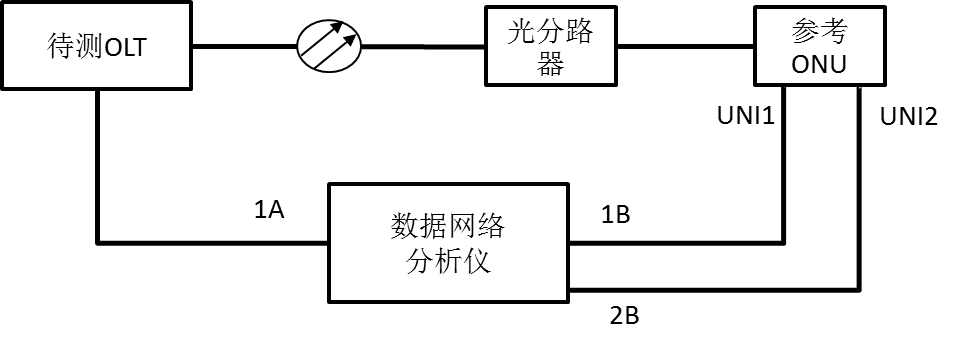 1、按照上图建立OLT组播功能和性能测试组网环境，使设备处于正常工作状态；2、给ONU上电，将ONU端口与ONU绑定，以太网端口（uni1和uni2）连接测试仪；3、将ONU的UNI 1端口加入组播VLAN 4002，UNI 2端口加入组播VLAN 4003 ；4、OLT配置组播主vlan为200，子vlan为4002和4003；5、OLT配置组播VLAN 200的IGMP Proxy；                                                                                                           6、从测试仪的1B端口发送组播vlan为4003的IGMP join报文，2B端口发送组播vlan为4002的IGMP  join报文，应该有预期结果1；7、从测试仪的1A端口发送vlan为200的IPv4组播数据报文，应该有预期结果2；预期结果1、OLT可以查询到相应组播组信息；同时测试仪1A端口仅收到一份IGMP join报文；2、测试仪1B端口收到vlan为4003的IPv4组播数据包，2B端口收到vlan为4002的IPv4组播数据包；测试项目IPV6组播vlan和MLD Proxy功能测试测试说明验证IPV6组播vlan和MLD Proxy功能测试测试过程1、按照上图建立OLT组播功能和性能测试组网环境，使设备处于正常工作状态；2、给ONU上电，将ONU端口与ONU绑定，以太网端口（uni1和uni2）连接测试仪；3、将ONU的UNI 1端口加入组播VLAN 4002，UNI 2端口加入组播VLAN 4003 ；4、OLT配置组播主vlan为200，子vlan为4002和4003；5、OLT配置组播VLAN 200的MLD  Proxy；                                                                                                           6、从测试仪的1B端口发送组播vlan为4003的MLD  join报文，2B端口发送组播vlan为4002的MLD  join报文，应该有预期结果1；7、从测试仪的1A端口发送vlan为200的IPv6组播数据报文，应该有预期结果2；预期结果1、OLT可以查询到相应组播组信息；同时测试仪1A端口仅收到一份MLD  join报文；2、测试仪1B端口收到vlan为4003的IPv6组播数据包，2B端口收到vlan为4002的IPv6组播数据包；测试项目IPv6地址获取与业务测试说明验证系统是否支持IPv6业务测试步骤按照下图建立测试环境，使设备处于正常工作状态。ONU1的第一个端口配置为tag模式 VLANID 1001；PON口配置为灵活QinQ模式，针对内层1001-1999加上外层100；PC配置IPv6为自动获取地址。查看PC获取地址情况。PC ping测IPv6网关地址。预计结果PC能够正取获取IPv6地址，ping网关地址正常。测试项目IPv6管理功能测试测试说明验证OLT支持基于IPV6的ICMPV6协议，验证OLT是否正常基于IPV6的Telnet、ssh管理功能测试步骤OLT手动设置IPV6管理地址，使用PC连接到OLT上联端口设置同网段的IPV6地址，验证PC是否能ping通OLT。OLT上启用Telnet和ssh服务，验证是否可以通过IPV6地址登录OLT进行管理。预计结果支持基于IPV6的ICMPV6功能以及Telnet、ssh管理功能委托单位名  称联系人联系人委托单位邮  箱      园双子座B栋16楼      园双子座B栋16楼      园双子座B栋16楼      园双子座B栋16楼电  话电  话委托单位地  址邮  编邮  编检验目的检验目的招标摸底检验   □抽样比对检验   □认证检验   □质量异议   □其他招标摸底检验   □抽样比对检验   □认证检验   □质量异议   □其他招标摸底检验   □抽样比对检验   □认证检验   □质量异议   □其他招标摸底检验   □抽样比对检验   □认证检验   □质量异议   □其他招标摸底检验   □抽样比对检验   □认证检验   □质量异议   □其他招标摸底检验   □抽样比对检验   □认证检验   □质量异议   □其他招标摸底检验   □抽样比对检验   □认证检验   □质量异议   □其他生产单位名  称联系人联系人生产单位邮  箱电  话电  话生产单位地  址邮  编邮  编样品信息名  称样品信息规  格型  号生产日期/批号生产日期/批号样品信息商  标样  品数  量贮  存条  件贮  存条  件□常温避光□冷藏  □冷冻样品信息保  密要  求□一般保密□特殊保密样  品状  态□固体   □液体□其他：□固体   □液体□其他：包  装方  式包  装方  式□封装  □散装□其他：检验项目检验项目江苏有线招标测试公告要求项目 江苏有线招标测试公告要求项目 江苏有线招标测试公告要求项目 江苏有线招标测试公告要求项目 江苏有线招标测试公告要求项目 江苏有线招标测试公告要求项目 江苏有线招标测试公告要求项目 退样处理方式退样处理方式□委托方自取    □邮寄托运(到付)    □承检方自行处理□委托方自取    □邮寄托运(到付)    □承检方自行处理□委托方自取    □邮寄托运(到付)    □承检方自行处理□委托方自取    □邮寄托运(到付)    □承检方自行处理□委托方自取    □邮寄托运(到付)    □承检方自行处理□委托方自取    □邮寄托运(到付)    □承检方自行处理□委托方自取    □邮寄托运(到付)    □承检方自行处理报告提取方式报告提取方式□自取    □邮寄    □自取    □邮寄    □自取    □邮寄    □自取    □邮寄    □自取    □邮寄    □自取    □邮寄    □自取    □邮寄    服务类型服务类型□标准服务（一般为15个工作日，检验周期较长除外） □其他约定：□标准服务（一般为15个工作日，检验周期较长除外） □其他约定：□标准服务（一般为15个工作日，检验周期较长除外） □其他约定：□标准服务（一般为15个工作日，检验周期较长除外） □其他约定：□标准服务（一般为15个工作日，检验周期较长除外） □其他约定：□标准服务（一般为15个工作日，检验周期较长除外） □其他约定：□标准服务（一般为15个工作日，检验周期较长除外） □其他约定：检验费用（不含税）检验费用（不含税）元元元检验费用（含 1 %税）检验费用（含 1 %税）元元付费情况付费情况□已付  □未付  □其他□已付  □未付  □其他□已付  □未付  □其他□已付  □未付  □其他□已付  □未付  □其他□已付  □未付  □其他□已付  □未付  □其他检验单位检验单位江苏下一代广电网物联网研究中心有限公司江苏下一代广电网物联网研究中心有限公司江苏下一代广电网物联网研究中心有限公司江苏下一代广电网物联网研究中心有限公司江苏下一代广电网物联网研究中心有限公司江苏下一代广电网物联网研究中心有限公司江苏下一代广电网物联网研究中心有限公司其他说明其他说明检验仅对来样负责检验费汇款截止日期为样品收样后5个工作日若参测厂商提交多种设备进行检测，请都填写在一张《委托检验书》上，检测费用根据测试公告上的标准自行计算。检验仅对来样负责检验费汇款截止日期为样品收样后5个工作日若参测厂商提交多种设备进行检测，请都填写在一张《委托检验书》上，检测费用根据测试公告上的标准自行计算。检验仅对来样负责检验费汇款截止日期为样品收样后5个工作日若参测厂商提交多种设备进行检测，请都填写在一张《委托检验书》上，检测费用根据测试公告上的标准自行计算。检验仅对来样负责检验费汇款截止日期为样品收样后5个工作日若参测厂商提交多种设备进行检测，请都填写在一张《委托检验书》上，检测费用根据测试公告上的标准自行计算。检验仅对来样负责检验费汇款截止日期为样品收样后5个工作日若参测厂商提交多种设备进行检测，请都填写在一张《委托检验书》上，检测费用根据测试公告上的标准自行计算。检验仅对来样负责检验费汇款截止日期为样品收样后5个工作日若参测厂商提交多种设备进行检测，请都填写在一张《委托检验书》上，检测费用根据测试公告上的标准自行计算。检验仅对来样负责检验费汇款截止日期为样品收样后5个工作日若参测厂商提交多种设备进行检测，请都填写在一张《委托检验书》上，检测费用根据测试公告上的标准自行计算。我方保证对所提供的一切资料、实物的真实性、符合性负责，所需检验费用由我方支付。委托方代表签名(盖章)：                             年     月     日我方保证对所提供的一切资料、实物的真实性、符合性负责，所需检验费用由我方支付。委托方代表签名(盖章)：                             年     月     日我方保证对所提供的一切资料、实物的真实性、符合性负责，所需检验费用由我方支付。委托方代表签名(盖章)：                             年     月     日我方保证对所提供的一切资料、实物的真实性、符合性负责，所需检验费用由我方支付。委托方代表签名(盖章)：                             年     月     日我方保证对所提供的一切资料、实物的真实性、符合性负责，所需检验费用由我方支付。委托方代表签名(盖章)：                             年     月     日本单位保证检验的公正性，对检验结果负责，并对委托方的技术及商业秘密予以保密。承检方代表签名(盖章)：                             年     月     日本单位保证检验的公正性，对检验结果负责，并对委托方的技术及商业秘密予以保密。承检方代表签名(盖章)：                             年     月     日本单位保证检验的公正性，对检验结果负责，并对委托方的技术及商业秘密予以保密。承检方代表签名(盖章)：                             年     月     日本单位保证检验的公正性，对检验结果负责，并对委托方的技术及商业秘密予以保密。承检方代表签名(盖章)：                             年     月     日